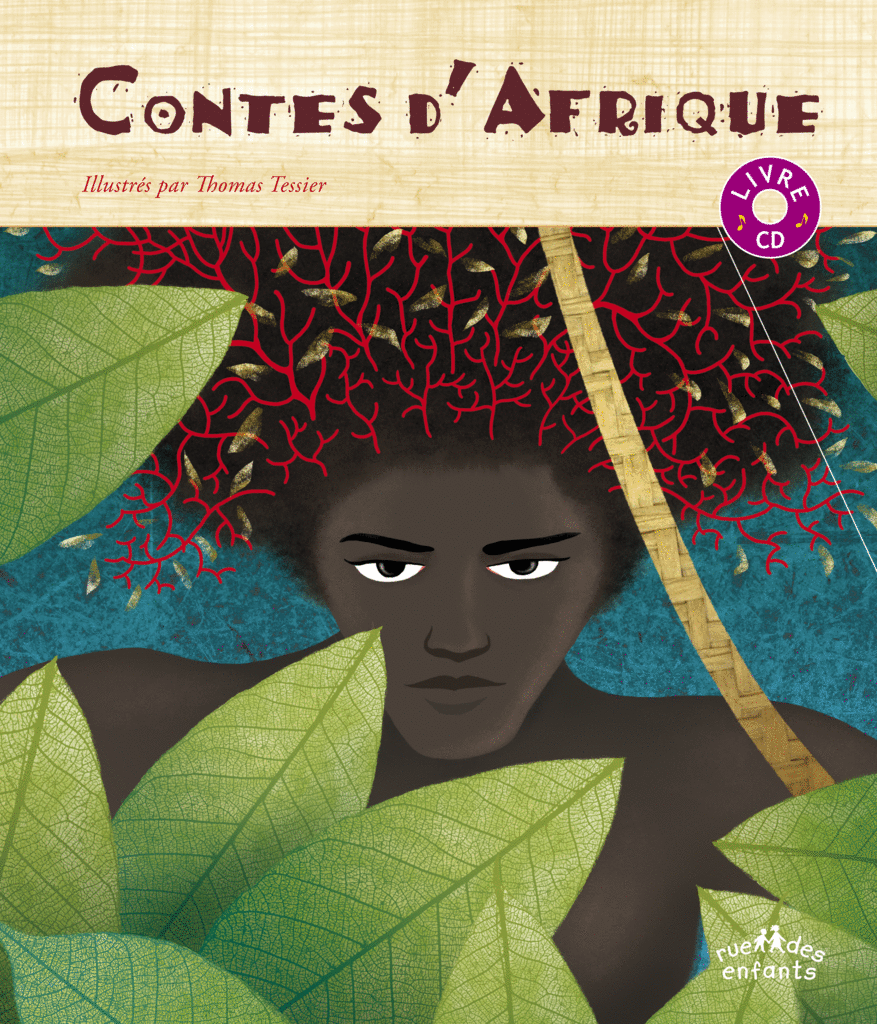 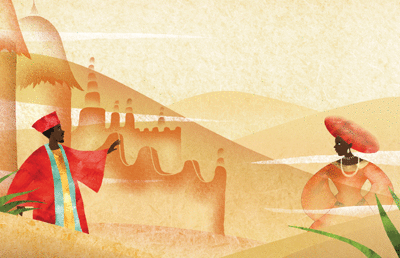 1/ Pourquoi Mamadou part-il à la recherche d’une école ?……………………………………………………………………………………………………………………………………………………………………………………2/ Dans quelle région va-t-il la trouver ?……………………………………………………………………………………………………………………………………………………………………………………3/ A quel pays appartient cette région ?……………………………………………………………………………………………………………………………………………………………………………………4/ A quelle espèce appartient son camarade de classe ?……………………………………………………………………………………………………………………………………………………………………………………5/ Comment se fait-il qu’il connaisse bien Mamadou ?……………………………………………………………………………………………………………………………………………………………………………………6/ Quel service demande-t-il à Mamadou ?……………………………………………………………………………………………………………………………………………………………………………………7/ Grâce à quel objet Mamadou pourra-t-il voir le village des génies ?……………………………………………………………………………………………………………………………………………………………………………………8/ Pourquoi Mamadou revient-il souvent voir la famille de génies ? ……………………………………………………………………………………………………………………………………………………………………………………9/ Trouve un synonyme des verbes suivants :¤ ôter : 						       ¤ fréquenter : 10/ Mets cet extrait de texte au présent en transformant les verbes soulignés :→ Mamadou s'en ………………………………………………. chez ses parents, mais, chaque fois qu'il en …………………………. l'occasion, il …………………………………. de longues visites aux génies. C'est qu'il …………………………………. vu la  sœur de son camarade, Anta, une jolie demoiselle,  et qu'il ……………………………………….. l'épouser.11/ Cherche où se trouve le Sénégal sur cette carte d’Afrique. Inscris ensuite le nom du pays et colorie-le sur la carte.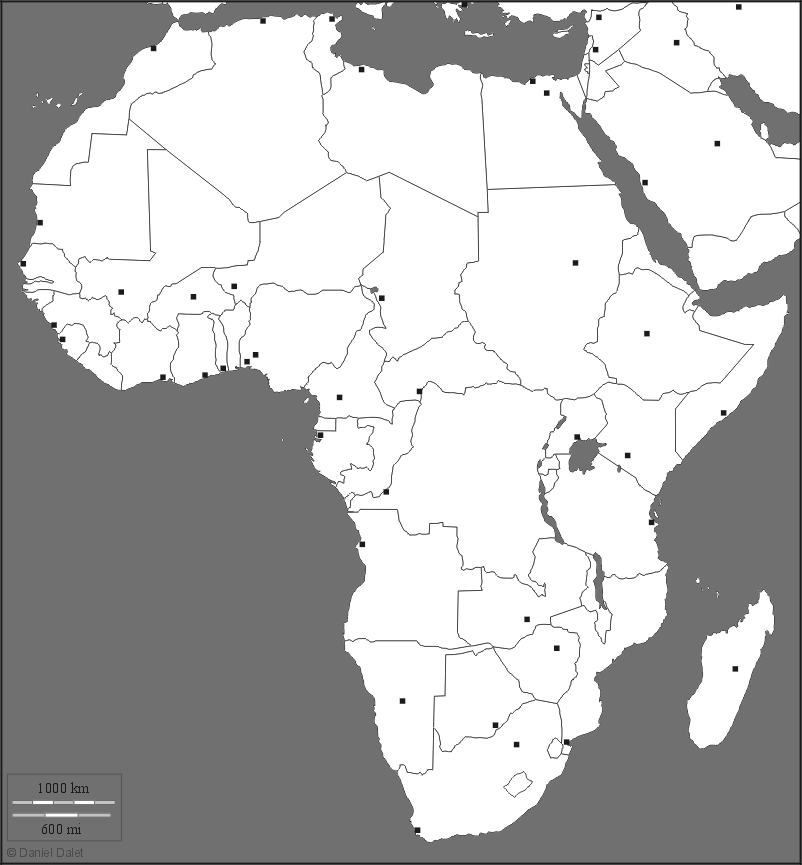 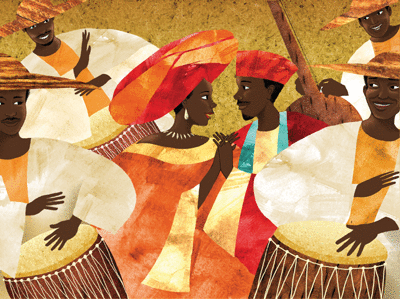 1/ Pourquoi Anta hésite-t-elle à se marier avec Mamadou ?……………………………………………………………………………………………………………………………………………………………………………………2/ Selon Anta, quelles sont les qualités d’un génie ?………………………………………………………………………………………………………………………………………………………………………………………………………………………………………………………………………………………………………………………………………………………………………………………………………………………………………3/ Que promet Mamadou à Anta pour la convaincre de l’épouser ?……………………………………………………………………………………………………………………………………………………………………………………4/ Quelle promesse Mamadou fait-il à Anta ?……………………………………………………………………………………………………………………………………………………………………………………5/ Quelles sont les trois catastrophes qui se sont produites pendant que Mamadou était chez ses parents ?………………………………………………………………………………………………………………………………………………………………………………………………………………………………………………………………………………………………………………………………………………………………………………………………………………………………………6/ Pourquoi Anta décide-t-elle de retourner dans sa famille ?……………………………………………………………………………………………………………………………………………………………………………………7/ Que fait-elle avant de partir ?……………………………………………………………………………………………………………………………………………………………………………………8/ Trouve un synonyme des verbes suivants :¤ se lamenter : 					    ¤ périr : 9/ Cherche dans le dictionnaire la définition du mot « pur-sang » puis recopie-la ci-dessous :● pur-sang : ………………………………………………………………………………………………………………………………………………………..……………………………………………………………………………………………………………………………………………………………………………………..10/ Trouve trois verbes à l’infinitif dans le texte puis recopie-les dans les cadres ci-dessous :11/ Cherche une photo de mil et colle-la dans le cadre ci-dessous :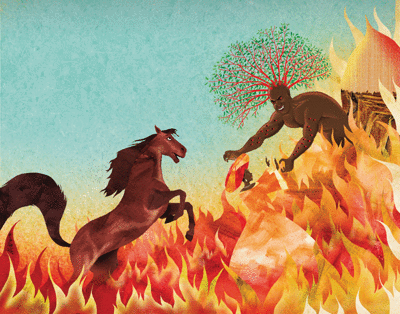 1/ Pourquoi Mamadou ne peut-il plus voir le village des génies ?……………………………………………………………………………………………………………………………………………………………………………………2/ Quelles sont les trois raisons pour lesquelles Anta avait déclaré qu’il serait difficile pour elle de rester la femme d’un humain ?………………………………………………………………………………………………………………………………………………………………………………………………………………………………………………………………………………………………………………………………………………………………………………………………………………………………………3/ A qui Mamadou a-t-il révélé que Anta était un génie ?……………………………………………………………………………………………………………………………………………………………………………………4/ Comment Anta a-t-elle fait pour découvrir la vérité ?……………………………………………………………………………………………………………………………………………………………………………………5/ Numérote les étapes du récit d’Anta dans l’ordre :Le grenier se met à brûler.Le cheval s’effondre.Azraël essaie d’emporter la mère de Mamadou.Azraël tombe sur le taureau.Azraël veut tuer la sœur de Mamadou.Azraël, l’ange de la mort, vient pour prendre Mamadou.Anta jette Azraël sur le cheval.Azraël tombe sur le taureau.Le taureau meurt en tombant.Anta rejette Azraël sur le grenier de mil.6/ Trouve un synonyme des verbes suivants :¤ rompre : 					    ¤ consummer : 7/ Dans le texte, cherche deux indicateurs de temps et deux indicateurs de lieux :¤ indicateurs de temps : →…………………………………………………………………………………………...........→ …………………………………………………………………………………………...........¤ indicateurs de lieux : →…………………………………………………………………………………………...........→ …………………………………………………………………………………………...........8/ Cherche une photo de l’ange de la mort Azraël puis colle-la dans le cadre ci-dessous :